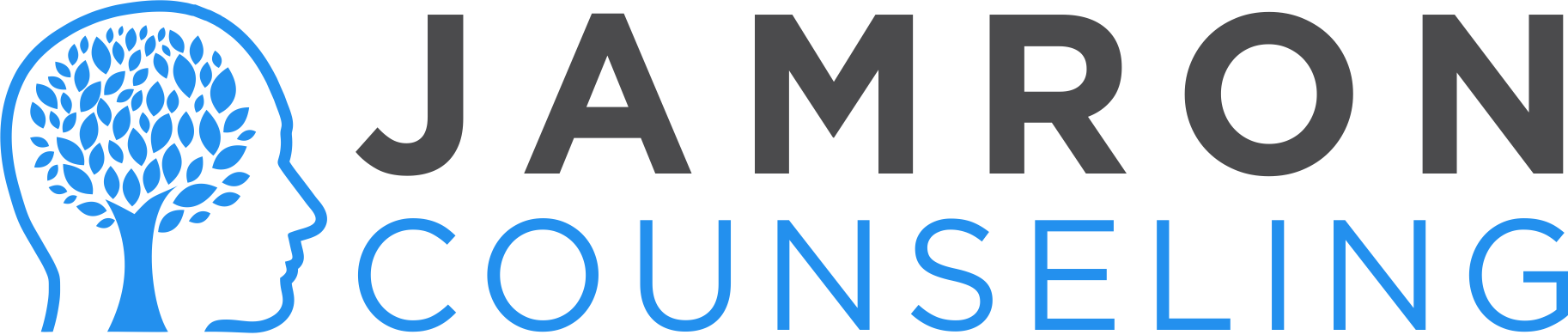 Neurofeedback Intake FormPlease provide the following information and answer the questions below. Please note: information you provide here is protected as confidential information. Please fill out this form and bring it to your first session.BASIC INFORMATIONName: _________________________________________________________________		(Last)		 (First) 		(Middle Initial)Name of parent/guardian (if under 18 years):_______________________________________________________________________		(Last) 		(First) 		(Middle Initial)Birth Date: ______ /______ /______ 	Age: __________    Gender: _____Female___________Social Security number (for billing purposes): ____________________________Marital Status:   □ Never Married    □ In a relationship     □ Domestic Partnership     □ Married                   □ Separated	□ Divorced             □ WidowedIdentified Sexual Orientation: _______________ 	  Name of partner: __________________Please list any children/age: _________________________________________________Address: ________________________________________________________________		(Street and Number)________________________________________________________________________		(City)		 (State) 		(Zip)Home Phone: (           )  	     				May we leave a message? 	□ Yes □ NoCell/Other Phone: (           ) 				May we leave a message? 	□ Yes □ No			                  					  Text OK? 	□ Yes □ NoE-mail: ______________________________________  		May we email you? 	□ Yes □ NoMay we send you email reminders 24 hours before your appointment?			□ Yes □ No*Please note: Email correspondence is not considered to be a confidential medium ofcommunicationReferred by (if any): _______________________________________________________EMERGENCY CONTACTMEDICAL HISTORYHealth care providers:Date of your last physical exam: __________________________________________________Major hospitalizations, head trauma, surgeries, injuries, etc.:Year		Description_______	________________________________________________________________________________	________________________________________________________________________________	________________________________________________________________________Please list allergies and known reactions: ____________________________________________________MENTAL HEALTH HISTORYPlease list city and state where you were born: ___________________________________In the section below identify if there is a family history of any of the following. If yes,please indicate the family member’s relationship to you in the space provided (father,grandmother, uncle, etc.).Please Circle and List Family MemberAlcohol/Substance Abuse 		yes/noPhysical/Emotional/Sexual Abuse	yes/noAnxiety 					yes/noDepression 				yes/noDomestic Violence 			yes/noEating Disorders 			yes/noObesity 				yes/noObsessive Compulsive Behavior 	yes/noSchizophrenia 				yes/noSuicide Attempts 			yes/noOther					yes/noIf yes selected on any item, please describe in greater detail: ________________________________________________________________________________________________________________________________________________________________________Have you been diagnosed with a mental health disorder by a mental health professional?□ No□ Yes, the diagnosis was: __________________________________________________________by: _________________________________________________________				(Name) 		          (Title) 		(Year diagnosed) 	Have you previously received any type of mental health services (psychotherapy, psychiatricservices, etc.)?□ No□ Yes, previous name(s) of therapist/practitioner:____________________________________________________________________________________(Name) 		                             (Title) 		                (Year and length of treatment) If yes, please describe your experience: _____________________________________________________Have you ever been prescribed or are you currently taking any psychiatric medication?□ No□ Yes, the following prescriptions:Please list any supplements and/or vitamins: ________________________________________________________________________________________________________________________________________________________________________How would you rate your current physical health? (please circle)Poor	 Unsatisfactory	 Satisfactory 	Good 	Very goodPlease list any specific health problems you are currently experiencing:________________________________________________________________________How would you rate your current sleeping habits? (please circle)Poor 	Unsatisfactory 	Satisfactory 	Good 	Very goodPlease list any specific sleep problems you are currently experiencing:________________________________________________________________________How many times per week do you generally exercise? __________What types of exercise do you participate in? ______________________________________Please list any difficulties you experience with your appetite or eating patterns:________________________________________________________________________Do you drink alcohol? □ No	□ Yes		If yes, how often per week? _______________________Do you consume caffeine? □ No	□ Yes		If yes, how much per day? _______________________How often do you engage in drug use? □ Daily	 □ Weekly 	□ Monthly□ Infrequently 		□ NeverIf yes, please list drugs used: ____________________________________________________Are you currently experiencing overwhelming sadness, grief or depression?□ No	□ YesIf yes, for approximately how long? _____________ 	Please describe in greater detail:________________________________________________________________________________________________________________________________________________________________________Are you currently experiencing anxiety, panic attacks or have any phobias?□ No	□ YesIf yes, when did you begin experiencing this? __________________    Please describe in greater detail:________________________________________________________________________________________________________________________________________________________________________Have you ever, or are you currently experiencing any visual or auditory hallucinations/delusions?□ No	□ YesIf yes, please describe:  ________________________________________________________________Are you currently or recently (last 6 months) experiencing any suicidal thoughts or planning?□No	 □ Yes		If yes, please describe in greater detail: ________________________________________________________________________________________________________________________________________________________________________Are you currently in a romantic relationship? □No	□ YesIf yes, for how long? __________________ 	Please list any particular areas of concern: ____________________________________________________________________________________ Please list any significant life changes or stressful events you have experienced recently:____________________________________________________________________________________________________________________________________________________________________________________________________________________________________________________________ADDITIONAL INFORMATION1. Are you currently employed? 		□No □ YesIf yes, what is your current employment situation:_______________________________________________________________________Do you enjoy your work? Is there anything stressful about your current work?______________________________________________________________________2. Do you consider yourself to be spiritual or religious? □No □ YesIf yes, describe your faith or belief:_______________________________________________________________________3. How would you describe your social and family supports?_______________________________________________________________________4. Please describe any additional concerns or pertinent information that you wish to include:____________________________________________________________________________________________________________________________________________NEUROFEEDBACK QUESTIONNAIREPlease describe why you are seeking neurofeedback: ________________________________________________________________________________________________________________________________________________________________________List of concerns (list in order of importance):	How long have you been experiencing these concerns?___________________________________	________________________________________________________________________________	________________________________________________________________________________	________________________________________________________________________________	_____________________________________________What type of therapies have you tried in the past for these concerns?____________________________________________________________________________________Name:Name:Phone:Phone:Relationship:Relationship:Physician Name:Specialist:Address:Address:Phone:Phone:Medication:Dose:Length taken:Prescribed by: